МИНИСТЕРСТВО ЗДРАВООХРАНЕНИЯПРИДНЕСТРОВСКОЙ МОЛДАВСКОЙ РЕСПУБЛИКИ16 ноября 2020 г.                                                                                                                  № 90г. ТираспольПРОТОКОЛповторного заседания тендерной комиссии Министерства здравоохраненияПриднестровской Молдавской Республики на приобретение микроавтобуса для нужд ГУ «Республиканская психиатрическая больница» с. Выхватинцы Рыбницкого района.ПОВЕСТКА ДНЯ:Приобретение микроавтобуса для нужд ГУ «Республиканская психиатрическая больница» с. Выхватинцы Рыбницкого района:Техническое задание на микроавтобус:Тендерная комиссия Министерства здравоохранения Приднестровской Молдавской Республики осуществляет свою деятельность в соответствии со следующими нормативными правовым актам:Постановлением Правительства Приднестровской Молдавской Республики от 30 января 2014 года № 36 «Об утверждении Положений, регулирующих порядок проведения ведомственного тендера, заключения договоров о закупках товаров, выполнении работ, предоставлении услуг, выдачи заключения, регистрации и осуществления финансирования договоров, заключаемых организациями, финансируемыми, за счет средств бюджетов различных уровней» (САЗ 14-6) в действующей редакции.16 ноября 2020 года - первый день заседания тендерной комиссии.СЛУШАЛИ:На официальном сайте Министерства здравоохранения Приднестровской Молдавской Республики 11 ноября 2020 года была размещена детальная информация о проведении Министерством здравоохранения Приднестровской Молдавской Республики повторного тендера по вопросу приобретения микроавтобуса для нужд 
ГУ «Республиканская психиатрическая больница» с. Выхватинцы Рыбницкого района (www.minzdrav.gospmr.org).Заявки на участие в тендере принимались до 17 часов 00 минут 13 ноября 2020 года включительно.До указанного срока в секретариат тендерной комиссии поступила 1 (одна) заявка на участие в тендере от хозяйствующего субъекта: ООО «Авто-Рэд»:1. ООО «Авто-Рэд», ПМР:MD-5500 ПМР г. Рыбница ул. Степная, 171; Тел./факс 00 373 (555) 3-18-22;Тел. 00 373 (555) 2-29-40e-mail: auto-red@mail.ru;директор – Криворученко А.Д.Первый день заседания тендерной комиссии объявляется открытым.ВЫСТУПИЛИ:Романовская Р.В.: Сегодня, 16 ноября 2020 года, проводится повторное заседание тендерной комиссии по вопросу приобретения микроавтобуса для нужд 
ГУ «Республиканская психиатрическая больница» с. Выхватинцы Рыбницкого района.На тендер поступила 1 (одна) заявка на участие в тендере от хозяйствующего субъекта ООО «Авто-Рэд» – в соответствии с частью 11 пункта 10 Приложения №1 к Постановлению Правительства Приднестровской Молдавской Республики от 30 января 2014 года № 36 «Об утверждении Положений, регулирующих порядок проведения ведомственного тендера, заключения договоров о закупках товаров, выполнении работ, предоставлении услуг, выдачи заключения, регистрации и осуществления финансирования договоров, заключаемых организациями, финансируемыми, за счет средств бюджетов различных уровней», выношу на голосование вопрос рекомендовать Министру здравоохранения Приднестровской Молдавской Республики издать Приказ о заключении договора на приобретение микроавтобуса для нужд ГУ «Республиканская психиатрическая больница» с. Выхватинцы Рыбницкого района.Голосовали:«ЗА» – 6 (шесть) – единогласно;«Воздержались» - 0;«Против» - 0РЕШИЛИ:В соответствии с частью 11 пункта 10 Приложения №1 к Постановлению Правительства Приднестровской Молдавской Республики от 30 января 2014 года № 36 «Об утверждении Положений, регулирующих порядок проведения ведомственного тендера, заключения договоров о закупках товаров, выполнении работ, предоставлении услуг, выдачи заключения, регистрации и осуществления финансирования договоров, заключаемых организациями, финансируемыми, за счет средств бюджетов различных уровней», рекомендовать Министру здравоохранения Приднестровской Молдавской Республики издать Приказ о заключении договора на приобретение микроавтобуса для нужд ГУ «Республиканская психиатрическая больница» с. Выхватинцы Рыбницкого района.Заседание тендерной комиссии объявляется закрытым.МИНИСТЕРУЛОКРОТИРИИ СЭНЭТЭЦИЙАЛ РЕПУБЛИЧИЙМОЛДОВЕНЕШТЬ НИСТРЕНЕ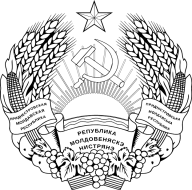 МIНICТЕРСТВООХОРОНИ ЗДОРОВ’ЯПРИДНIСТРОВСЬКОI  МОЛДАВСЬКОI РЕСПУБЛIКИСостав тендерной комиссии:Председатель комиссии:                                Романовская Р.В.Члены комиссии:                                Питюл Н.А.                                Гырбу В.А.                                Шарков Д.А.                                Олиниченко Д.В.                                Булига Т.В.Секретариат:                                Киржой Ю.О.                                Тиханская Е.А.Отсутствовали: Секретариат:                                Тиханская Е.А.№ п/пНаименованиеКоличество единиц1Микроавтобус 1№ п/пХарактеристикиТребуемые параметрыСоответствие требованию1.Общие данныеОбщие данныеОбщие данные1.1НазначениеПеревозка пассажировобязательно1.2Количество дверейНе менее 4обязательно1.3Количество местНе менее 17(с водителем в том числе)обязательно1.4Длина, ммне менее 6400 не более 7250обязательно1.5Ширина (без зеркал), ммне менее 2000не более 2500обязательно1.6Высота, ммне менее 2600 не более 2900обязательно1.7Колесная база, ммне менее 3750 не более 4400обязательно1.8Минимальный дорожный просвет, ммне менее 160обязательно1.9Емкость топливного бака, лне менее 50оптимально1.10Полная масса кг.не менее 4100 не более 5000оптимально1.11Гарантия на базу пробега с возможностью гарантийного и постгарантийного обслуживанияне менее 100 тысяч км/ или 24 мес.обязательно1.12Сертификат соответствия европейским или российским стандартам наличиеобязательно1.13Год выпуска, не ранее 2019обязательно2.ДвигательДвигательДвигатель2.1ТипДизельный с турбонаддувомобязательно2.2Количество цилиндровНе менее 4обязательно2.3Рабочий объем, лНе менее 2,0обязательно2.4Мощность двигателя, л.с.Не менее 100обязательно2.5Система охлажденияЖидкостнаяобязательно3.ТрансмиссияТрансмиссияТрансмиссия3.1Коробка передачМеханическаяоптимально3.2Количество передачНе менее 5обязательно3.3Ведущие колесаЗадний приводоптимально4.ШассиШассиШасси4.1Передняя подвескаНезависимая на двойных рычагах со стабилизатором поперечной устойчивостиоптимально4.2Задняя подвескаЗависимая рессорная с телескопическимиамортизаторамиоптимально4.3Колесные дискиСтальные колесные дискиобязательно4.4Шиныне менее 185/65R16Собязательно4.5Антиблокировочная система тормозовНаличиеоптимально4.6Передние тормозаДисковые тормозаобязательно4.7Задние тормозаДисковые тормозаобязательно5.КомплектацияКомплектацияКомплектация5.1Гидроусилитель руляНаличиеобязательно5.2Фронтальные подушки безопасности для водителя и переднего пассажираНаличиеоптимально5.3Управление центральным замком с места водителяНаличиеоптимально5.43-х точечные ремни безопасности для всех сиденийНаличиеобязательно5.5Боковые зеркала заднего вида Наличиеобязательно5.6Полноразмерное запасное колесоНаличиеобязательно5.7Кондиционер с подкапотным расположениемНаличиеоптимально5.8Стеклоочиститель переднего стеклаНаличиеобязательно5.9Передние электростеклоподъемникиНаличиеоптимально5.10Передние противотуманные фарыНаличиеобязательно5.11Комплект зимней шипованной резины Наличиеоптимально5.12Дополнительный автономный воздушный обогревательНаличиеоптимально5.13Резиновые коврики водителя и переднего пассажираНаличиеобязательно5.14Стальная защита картера двигателяНаличиеобязательно5.15Напольное противоскользящее, износостойкое покрытие пассажирского салонаНаличиеобязательно5.16Пассажирские сиденья с высокими спинками, обивка – тканьНаличиеобязательно5.17Электрообогрев лобового стеклаНаличиеоптимально5.18Огнетушитель объемом не менее 5лНаличиеоптимально